Решение систем показательных уравнений.Определение:Системы уравнений, состоящие из показательных уравнений, называются системой показательных уравнений .
Способы решения систем уравнений:Способ подстановки.Способ сложения.Графический способ.Способ введения новых переменных.Способ подстановки:берется любое из данных уравнений и выражается y через x;затем y подставляется в уравнение системы, откуда и находится переменная x;после этого легко вычисляется переменная y.Способ сложения:необходимо умножать одно или оба уравнения на такие числа, чтобы при сложении вместе обоих одна из переменных «исчезла».Графический способ:оба уравнения системы изображается на координатной плоскости и находится точка их пересечения.Способ введения новых переменных:мы делаем замену каких-либо выражений для упрощения системы, а потом применяем один из выше указанных способов.Рассмотрим примеры решения систем показательных уравнений: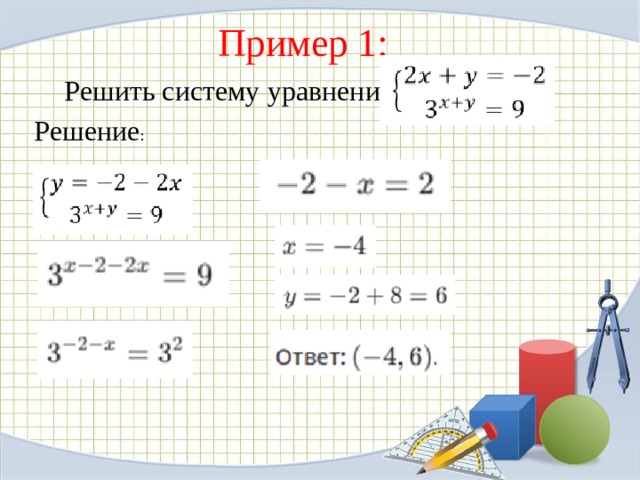 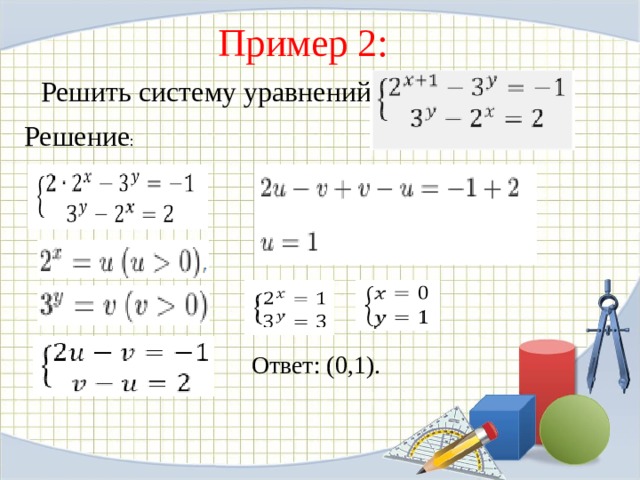 Логарифмические уравнения и методы их решения.Определение: Уравнения, содержащие переменную под знаком логарифма, называются логарифмическими.Методы решения логарифмических уравнений.По определению логарифма;Метод потенцирования (освобождения от знака логарифма);Решение уравнений с использованием свойств логарифмов;Метод введения новой переменной;Логарифмирование уравнений;Другие методы (функционально-графический, метод приведения к одному основанию).Рассмотрим первый метод более подробно:По определению логарифма.По определению логарифма решаются простейшие уравнения вида .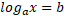 .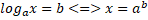 Алгоритм решения логарифмических уравнений:найдите ОДЗ,освободитесь от знака логарифма,решите получившееся уравнение,согласуйте найденные корни с ОДЗ, запишите ответ.Задания:1.Записать в тетрадь методы решения систем показательных уравнений.2.Записать определение логарифмического уравнения , названия основных методов их решения и алгоритм решения логарифмических уравнений.3.Решить самостоятельно ( уравнение и систему уравнений)   а) log7(2х-3) = log7х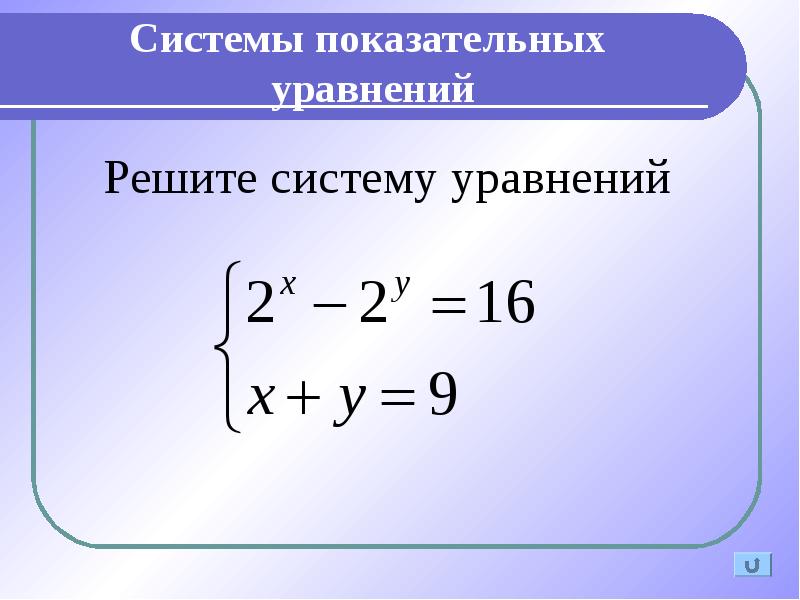 Задания выполнить до29.05.2020 годаВыслать по номеру тел. 89233340020, либо по эл. адресу: zinevich1957@mail.ru